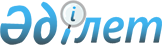 О переименовании улицы в селе Тугыл Тугылского сельского округаРешение акима Тугылского сельского округа Тарбагатайского района Восточно-Казахстанской области от 13 апреля 2020 года № 17. Зарегистрировано Департаментом юстиции Восточно-Казахстанской области 23 апреля 2020 года № 6990
      Примечание ИЗПИ.

      В тексте документа сохранена пунктуация и орфография оригинала.
      В соответствии с пунктом 2 статьи 35 Закона Республики Казахстан от 23 января 2001 года "О местном государственном управлении и самоуправлении в Республике Казахстан", подпунктом 4) статьи 14 Закона Республики Казахстан от 8 декабря 1993 года "Об административно - территориальном устройстве Республики Казахстан", на основании заключения ономастической комиссии при акимате Восточно - Казахстанской области от 11декабря 2019 года и с учетом мнения населения соответствующей территории, аким Тугылского сельского округа РЕШИЛ:
      1. Переименовать в селе Тугыл Тугылского сельского округа улицу "Советская" на улицу "Желтоқсана"
      2. Государственному учреждению "Аппарат акима Тугылского сельского округа" в установленном порядке законодательством Республики Казахстан обеспечить:
      1) государственную регистрацию настоящего решения в территориальном органе юстиции;
      2) в течении десяти календарных дней после государственной регистрации настоящего решения направление его копии на официальное опубликование в периодические печатные издания, распространяемых на территории Тарбагатайского района;
      3. Контроль за исполнением настоящего решения оставляю за собой.
      4. Настоящее решение вводится в действие по истечении десяти календарных дней после его первого официального опубликования.
					© 2012. РГП на ПХВ «Институт законодательства и правовой информации Республики Казахстан» Министерства юстиции Республики Казахстан
				
      Аким 

А. Егинбаев
